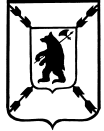 ЯРОСЛАВСКАЯ   ОБЛАСТЬАДМИНИСТРАЦИЯ  ПОШЕХОНСКОГО  МУНИЦИПАЛЬНОГО  РАЙОНАР А С П О Р Я Ж Е Н И Е ________07.  08.  2019___________                                                                 №   161\1__В целях организации внедрения системы антимонопольного комплаенса в Пошехонском муниципальном районе, руководствуясь постановлением Администрации Пошехонского муниципального района от 07.08.2019 г. № 592 «Об утверждении Положения об антимонопольном комплаенсе в Пошехонском муниципальном районе»,  Уставом Пошехонского муниципального района:1. Администрации Пошехонского муниципального района, ее структурным подразделениям (далее -  Администрация Пошехонского МР) приступить к организации внедрения системы антимонопольного комплаенса в Пошехонском МР и в срок до 01.09.2019г. разработать и утвердить:- сводную карту комплаенс-рисков Администрации Пошехонского МР на 2019 год;- план мероприятий («дорожную карту») по снижению рисков нарушений антимонопольного законодательства Администрацией Пошехонского МР на 2019 год;- ключевые показатели эффективности антимонопольного комплаенса в Администрации Пошехонского МР на 2019 год. 2. Обеспечить подготовку сводного доклада об антимонопольном комплаенсе в администрации Пошехонского муниципального района за 2019 год в срок до 30.01.2020.3. Разместить настоящее распоряжение на официальном сайте администрации Пошехонского муниципального района.4. Контроль за исполнением настоящего распоряжения оставляю за собой.5. Настоящее распоряжение вступает в силу с момента подписания.Глава  Пошехонского муниципального  района                                                                      Н. Н. Белов   Об антимонопольном комплаенсе в Пошехонском  муниципальном районе в 2019 году.